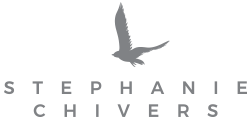 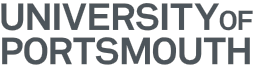 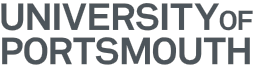 CONSENT FORM (version 1, 26/10/18)Title of Project: Sobriety Stories: Past Selves, Present Practices and Imagined Futures Amongst Women who No Longer Drink.Name and Contact Details of Researcher: Emily Nicholls, emily.nicholls@port.ac.uk Ethics Committee Reference Number: FHSS 2018-081
Email address if requested transcript or summary: _________________________________________________Name of Participant:					Date:		Signature:Name of Person taking Consent:				Date:		Signature:Note: When completed, one copy to be given to the participant, one copy to be retained in the study filePlease initial Please initial I confirm that I have read and understood the information sheet dated 26/10/18 version 1 for the above study. I have had the opportunity to consider the information, ask questions and have had these answered satisfactorily.I understand that my participation is voluntary and that I am free to withdraw before 1 May 2019 without giving any reason. I understand that data collected during this study will be processed in accordance with data protection law as explained in the Participant Information Sheet dated 26/10/18 version 1.I give permission for the interview to be audio recorded by the researcher, and typed up by a Transcription Company. I understand the recording will be deleted once transcription is complete. I give permission for my anonymised data (including direct, verbatim quotes) to be used anonymously in research publications and outcomes such as articles, books, conference presentations and reports as outlined in the information sheet.I would like to be emailed a copy of my transcript once it has been typed up to make sure I am happy with it.I would like to be emailed a summary of the findings when the study is finished. I agree to take part in the above study.